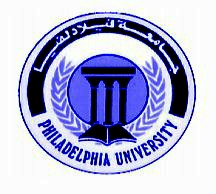 جامعة فيلادلفياكلية الحقوقالفصل الدراسي الأول/ السنة الدراسية 2018 / 2019الرؤية: ان تتميز كلية الحقوق محليا واقليميا بتطبيق اعلى معايير الجودة في التعليم القانوني والبحث العلمي وخدمة المجتمع.الرسالة : تزويد المجتمع بالخريجين المزودين بالمعارف والمهارات القانونية المتنوعة والتدريب المتميز والقيم الفكرية الرفيعة لمواجهة كافة التحديات والمساهمة في تقديم المعرفة والمساعدة القانونية وتحفيز البحث العلمي القانوني والاسهام في خدمة المجتمع.القيم : سيادة القانون : تطبيق القانون وتقديمه على اية اعتبارات اخرى.العدالة والمساواة: التعامل بالإنصاف مع الجميع واحترام قيمة الفرد وكرامته وحريته المشروعة.الشفافية والنزاهة : الالتزام التام بالقوانين وآداب واخلاقيات المهن القانونية ومهنة التدريس الانتماء والولاء: الشعور بالمسؤولية تجاه الكلية والجامعة والمجتمع والوفاء لها.الإبداع والمهنية : باستيعاب جميع الأفكار في مجالات التعليم والتعلم والبحث العلمي واداء المهام بأعلى درجة من المهنية والمهارة.وصف المادة (حسب دليل الجامعة)تتضمن هذه المادة التدريب على الجوانب التطبيقية للقانون أمام مختلف المحاكم ودرجاتها وأداء أدوار المحاكمة بما يتطلبه من بحث في القانون والتحليل المقنع للوقائع وسردها ضمن لائحة دعوى بمواجهة من يصح اختصامه فيها والسير بإجراءات وأدوار المحاكمة وتقديم اللوائح والطلبات والمذكرات والمرافعات الشفوية والكتابية وكيفية مناقشة الشهود وصدور الاحكام وتسبيب الطعون على الأحكام القضائية المعتمدة على المنطق والتأصيل القانوني السليم وبمراعاة سلوكيات المحاماة والمثالية وذلك في إطار محاكمات صورية حيث يتم توزيع بعض القضايا المعدة سلفاً على الطلبة بشكل مجموعات يتولون تقاسم أدوار المحاكمة ويمثلون جانبي الادعاء و المدعى عليه وأدوار المحاكمة وأداء متطلباتها من قبلهم وبصورة تبرز مهاراتهم الذاتية وضمن توجيه سليم وبما يشمل تطبيقات على الدعوى المدنية والدعوى الجزائية.أهداف المادة:1- تنمية قدرات الطلبة على تطبيق كافة المسائل القانونية التي درسها تطبيقاً عملياً اجرائيا وصقل معلوماته النظرية ودعمها بالجانب العلمي.2- تزويد الطلبة بالمهارات العملية الكافية لقيامهم بالإجراءات والنشاطات القانونية بمختلف اشكالها من خلال المحاكمات الصورية إضافة إلى معرفتهم بالنظام القضائي الأردني وتشكيله واختصاصاته.3- إعداد الطلبة لتلقي تدريب مهني قانوني وتمكينهم من أداء العمل والخدمات القانونية حسب متطلبات سوق العمل ورفع درجة ثقتهم بأنفسهم وتأثيرهم الايجابي الفعال في مهنهم.4- تمكين الطلبة من العمل بروح الفريق الواحد والاتصال بفعالية مع الاخرين والاستجابة السريعة للمستجدات. 5- تمكين الطلبة من تطوير مهاراتهم الكتابية الشفوية وتشجيعهم على العمل بشكل مستقل او جماعي وبروح الفريق.مصادر التعليم* الكتاب المقرر (العنوان، المؤلفون، الناشر، سنة النشر)المواد المساندة  (أشرطة فيديو، الأشرطة الصوتية ....الخ) يكلف الطالب بالرجوع إلى موقع قسطاس القانوني لاستخراج ما يتعلق بالمادة من نصوص قانونية و اجتهادات قضائية وما إلى ذلك.دليل الطالب (حيث ينطبق)----------------------------------------------------------------------------------------------------------دليل المختبر (حيث ينطبق)----------------------------------------------------------------------------------------------------------المراجع المساندة (كتب دراسية، ومجلات علمية ومواقع الكترونية وغيرها)برنامج قسطاس القانوني                   طرق التدريس(محاضرات، مجموعات نقاش، مجموعات تدريس، حل مسائل، مناظرات، وغيرها)    محاضرات، مجموعات نقاش، مجموعات تدريس، حل مسائل، مناظرات، وغيرها     نتاجات التعلّم:المعرفة العلمية والفهمأ2 / إظهار معرفة متقدمة بالجانب النظري والتطبيقي لمسائل أصول المحاكمات المدنية في القانون الأردني وتفعيل المحاكمات الصورية .أ3 / التعرف إلى النظام القضائي في الأردن وكافة الجهات المختصة بالدعاوى المدنية    واختصاصاتها .أ5 / التعرف إلى التنظيم الخاص بالمؤسسات الدولية ذات العلاقة بالدعاوى المدنية واختصاصاتها .المهارات العقلية )القدرة على التفكير والتحليل(ب1 / تطبيق المعرفة النظرية في مجال المحاكمات المدنية على المسائل العملية الواقعية أو المفترضة مهارات التواصل )الشخصية والأكاديمية(ج1 / إظهار القدرة على البحث في القانون بمصادره لاستخدام القواعد الداعمة للمعرفة وأداء الدور والقدرة على أيجاد الحلول المنطقية للمشاكل العملية في مواضيع المحاكمات المدنية ج2 / استخدام كافة مصادر المعرفة القانونية الورقية والإلكترونية والاستفادة منها .ج5 / إعداد اللوائح والمذكرات القضائية والمرافعات وكافة الوثائق القانونية المتعلقة بالدعاوى المدنية ج6 / إظهار مقدرة على أداء الدور في الأعمال القانونية والقضائية وفقاً لأخلاقيات المهنة وإظهار المقدرة على القيام بكافة النشاطات القضائية الإجرائية الكتابية والشفوية .المهارات المكتسبة من الممارسة العملية د2 / استخدام التقنية الحديثة وقواعد البيانات الإلكترونية وتكنولوجيا المعلومات .د6 / الإعداد المسبق لأداء المهام وإدارة الوقت بدقة وبأعلى درجات المسؤولية وتقييم القدرات الذاتية والاستفادة من التغذية الراجعةالمهارات النفس حركية (حيث ينطبق)------------------------------------------------------------------------------------------------------أدوات تقييم الطلبة:الامتحانات (الامتحان الأول والامتحان الثاني والامتحان النهائي)------------------------------------------------------------------------------------------------------------------------------اختبارات قصيرةعلى الطالب ان يتوقع اجراء امتحان قصير (واحد او أكثر) خلال الفصل الدراسي بحيث ترصد له جزء من العلامة الكلية للمادة.تقارير قصيرة و/ أو عروض و/ أو مشاريع بحثية قصيرةيطلب من الطالب مراجعة مكتبة الجامعة بغية استعارة مراجع قانونية بغية اعداد تقرير قصير في احد المواضيع التي يحددها مدرس المادة بالتنسيق مع الطالب.واجبات دراسيةيطلب من الطالب في هذه المادة احضار و التعليق على بعض القرارات الصادرة عن محكمة التمييز الموقرة . كما و يطلب من الطالب ( بمساعدة زميل او اكثر) محاولة ايجاد التكييف القانوني لبعض الحالات الواقعية و ذلك بناءا على المادة التي تم شرحها .التوثيق والأمانة الأكاديمية:أسلوب التوثيق مع أمثلة توضيحيةعلى الطالب عند إجراء أي بحث أو تقرير يطلب منه توثيق المادة العلمية كالآتي:الكتب: (اسم المؤلف، عنوان الكتاب، دار النشر، المكان، الزمان، رقم الصفحة).القوانين(رقم المادة، عنوان القانون مع الرقم والسنة، تاريخ النشر في الجريدة الرسمية).المواقع الإلكترونية ( عنوان الموضوع، الرابط الالكتروني، تاريخ الزيارة). حقوق التأليف والملكيةيحظر على الطالب تحت طائلة المسؤولية سرقة و/أو نسبة أي عمل للآخرين لنفسه . وفي هذه الحالة تُطبق عليه أحكام تعليمات تأديب الطلبة في جامعة فيلادلفيا رقم (26) لسنة 2007 .تجنب الانتحاليجب على الطالب ان يتجنب الادعاء الكاذب بالتأليف عن استخدام إنتاج فكري لشخص ما على أنه إنتاج شخصي ويتم ذلك من خلال : كتابة ملاحظات واضحة ومناسبة أثناء إجراء عملية البحث على مذكراتهكتابة المصدر الكامل على كل صفحة من مذكراته أن يشير بوضوح إلى كل الكلمات والأفكار والأمثلة التي ليست له .  توزيع مواضيع المادة على أسابيع الفصل الدراسيالوقت المتوقع لدراسة المادة معدل ما يحتاج إليه الطالب من الدراسة والاعداد للمادة يساوي ساعتين لكل محاضرة من فئة الخمسين دقيقة .سياسة الدوام (المواظبة)لا يسمح للطالب بالتغيب أكثر من (15%) من مجموع الساعات المقررة للمادة. وإذا غاب الطالب أكثر من (15%) من مجموع الساعات المقررة للمادة دون عذر مرضي أو قهري يقبله عميد الكلية، يحرم من التقدم للامتحان النهائي وتعتبر نتيجته في تلك المادة(صفراً)، أما إذا كان الغياب بسبب المرض او لعذر قهري يقبله عميد الكلية التي تطرح المادة ، يعتبر منسحباً من تلك المادة وتطبق علية أحكام الانسحاب. المراجـع1- الدليل العملي للمحامي، صلاح الدين شوشاري، دار الثقافة، 2014.2- إدارة الدعوى المدنية وتطبيقاتها، د. محمود الكيلاني، دار الثقافة، 2016. 3.قانون أصول المحاكمات المدنية  رقم ( 24) لسنة 1988 وتعديلاته والمعدل رقم (31) لسنة  .4. قانون أصول المحاكمات الجزائية رقم ( 9) لسنة 1961 وتعديلاته والمعدل رقم (32) لسنة  .5. قانون التنفيذ رقم ( 25) لسنة 2007 وتعديلاته والمعدل رقم (29) لسنة  .6- قانون تشكيل المحاكم النظامية رقم ( 17) لسنة 2001 وتعديلاته والمعدل رقم (30) لسنة  .7- قانون محاكم الصلح رقم ( 23) لسنة 2017م .8- قانون محكمة امن الدولة رقم ( 17) لسنة 1959 وتعديلاته والمعدل رقم (19) لسنة  .9- قانون القضاء الإداري رقم (27) لسنة (2014) 10- قانون البينات رقم (30) لسنة (1952) وتعديلاته والمعدل رقم (22) لسنة (2017 ) م . المجلات العلميةالمواقع الالكترونيةالخطة التدريسية لمادة دراسيةعنوان المــادة: التطبيقات قضائيةرقم المــادة: 0410476مستوى المادة: سنة رابعةالمتطلب السابق و/ أو المرافق: أصول المحاكمات المدنية وأصول المحاكمات الجزائيةوقت المحاضرة : 9:45 -11:15  نرعدد الساعات المعتمدة: 3 ساعاتوقت المحاضرة : 9:45 -11:15  نرعدد ساعات التدريس الفعلية:  3 ساعاتمكان المحاضرة: كلية الحقوق / قاعة 317معلومات خاصة بمدرس المــادةالاسمالرتبة الأكاديميةرقم المكتب ومكانهالساعات المكتبيةالبريد الإلكترونيد. مؤيد الخوالدةاستاذ مساعد3089- 10 حثم12.10-  1 حثم8.30 -9.30 نرalkaoldahmoayd@yahoo.comاسم الكتاباسم المؤلفاسم الناشرسنة النشرإدارة الدعوى المدنية والتطبيقات القضائيةد. محمود محمد الكيلانيدار الثقافة - عمان2016توزيع العلاماتتوزيع العلاماتأدوات التقييمالعلامةالامتحان الأول20الامتحان الثاني20الامتحان النهائي40التقارير/ المشاريع البحثية/ الاختبارات القصيرة/الواجبات الدراسية/ المشاريع20المجموع100الواجبات الدراسية والتقارير وأوقات تسليمهاالمواضيع الأساسية والمساندة التي ستغطىالأسبوعلائحة الدعوى واللائحة الجوابية والصيغ القانونية.(1)14-18/10/2018(14/10/2018 بدء التدريس للفصل الدراسي الاول 2018/2019)مرحلة الاعداد والتحضير لكتابة الدعوى.(2)21-25/10/2018ما هي البيانات الشخصية للمدعي والمدعي عليه؟اجراءات قيد الدعوى واجراءات تقديم الدعوى وتبليغ الاوراق القضائية إمكانية عمل زيارة توعوية للطلاب في قصر العدل.(3)28/10-1/11/2018لماذا يصدر الحكم باسم جلالة الملك؟؟هل يجب أن تكون احكام المحاكم علنية؟مرحلة الاجراءات القضائية لدى قاضي الموضوع(4)4-8/11/2018نماذج صيغ الدعاوي في القضايا الجزائية والمدنية(5)11-15/11/2018كتابة كل طالب لائحة دعوى بقضية مدنية ولائحة شكوى بقضية جزائيةتنفيذ عقد او استرداد مبلغ من النقود (6)18-22/11/2018(14-25/11/2018 فترة اجراء الامتحان الاول )(20/11/2018 ذكرى المولد النبوي الشريف /عطلة تقديراً)دعوى الغاء قرار والمطالبة بالتعويض(7)25-29/11/2018دعوى عمالية ودعوى تأمين(8)2-6/12/2018دعوى المطالبة بقيمة كمبيالة مع حجز تحفظيودعوى المطالبة بأصل الحق الذي حررت به الورقة التجارية(9)9-13/12/2018دعوى اخلاء مأجور دعوى فسخ عقد ايجار(10)16-20/12/2018شكوى شيك دون رصيد مع الادعاء بالحق الشخصي شكوى ذم وتحقير مع الادعاء بالحق الشخصي(11)23-27/12/2018(19-30/12/2018 فترة اجراء الامتحان الثاني)(25/12/2018 عيد الميلاد المجيد/ عطلة) دعوى ازالة الشيوع (12)30/12-3/1/2019(1/1/2019 طلب منع سفر(13)6-10/1/2019شكوى احتيالشكوى اساءة أمانة(14)13-17/1/2019ما هي عناصر الحكم؟قرارات حقوقية صادرة من محكمة التمييز الاردنية(15)20-24/1/2019كتابة كل طالب وقائع قضية مدنية او جزائية وبناء عليها كتابة قرار حكم باعتبار أنه القاضي لهذه الدعوى او الشكوىقرارات جزائية صادرة من محكمة التمييز الأردنية
(16)27-31/1/2019(26/1-2/2/2019 فترة الامتحانات النهائية)مجلة 1. مجلة المحامين الأردنيين / عمانمجلة 2. مجلة نقابة المحامين السوريون / دمشقhttp : www.uchastings.edu/plri PLRI public law research institute http : www.lawresearch.com the internal Law Library 